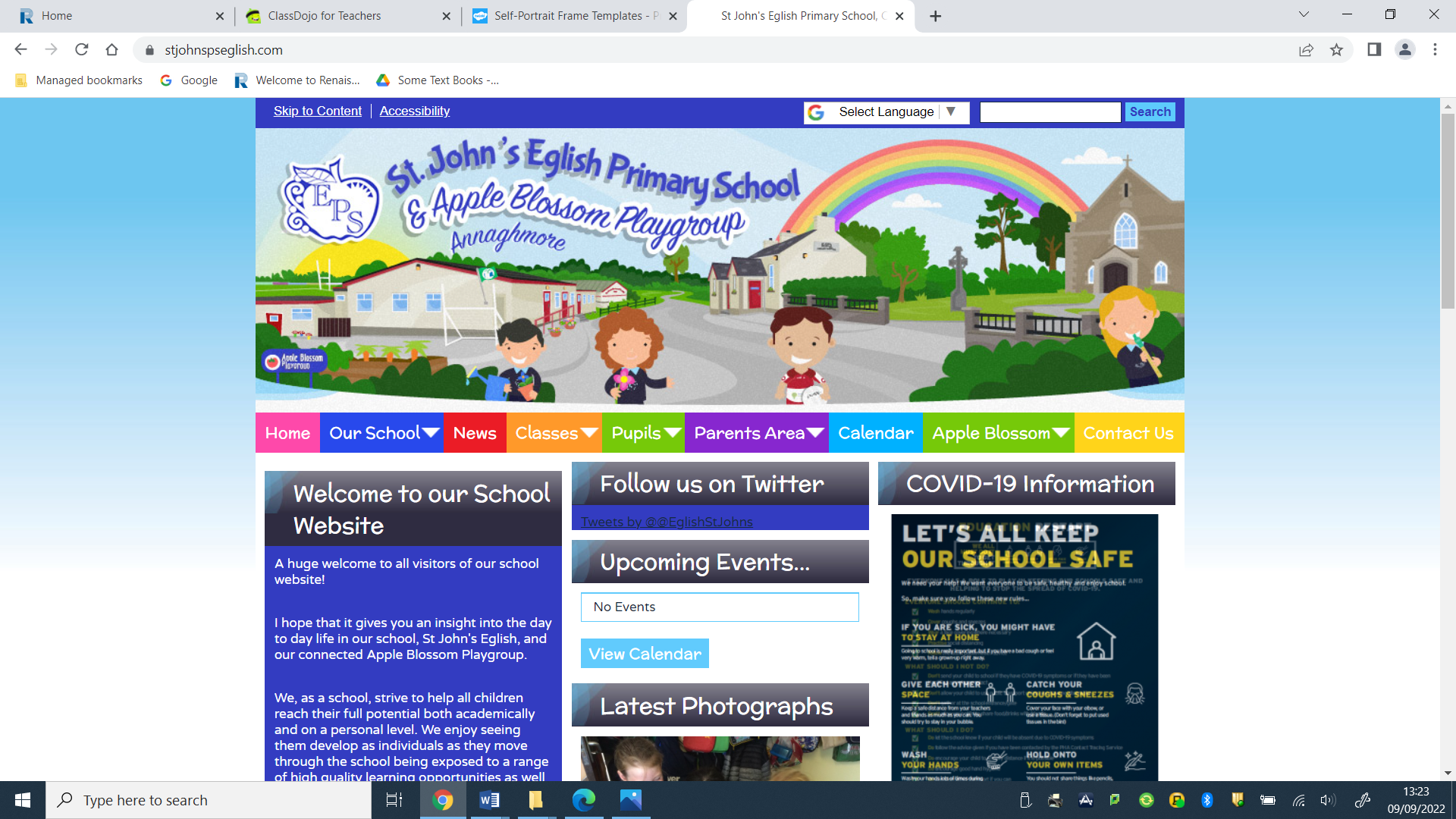 57 Eglish Road, Portadown, Co. Armagh BT62 1NLTelephone: 028 38 851743Notification of AllergiesEmergency Contact Information:Is your child an EpiPen carrier?	Yes 	No Please note it is the responsibility of the parent or carer to ensure that an in-date EpiPen accompanies the child to school at all times.I agree that the medical information contained in this form may be shared with the individuals involved with the care and education of my child. I understand that I must immediately notify the school, in writing, if there are any changes to the information provided on this form. Form completed by:					Relation to child: 			Date Completed:					Form checked in school by: 				Child’s Name:Date of Birth:GP’s Name and Telephone Number:Contact 1Contact 1Contact 2Contact 2Contact 2Name:Name:Relation to Child:Relation to Child:Address:Address:Home/Work Telephone Number:Home/Work Telephone Number:Mobile Telephone Number:Mobile Telephone Number:What is your child allergic to?Please outline all known allergies, the severity of the reaction and whether the allergy is triggered by ingestion, contact or inhalationWhat is your child allergic to?Please outline all known allergies, the severity of the reaction and whether the allergy is triggered by ingestion, contact or inhalationWhat is your child allergic to?Please outline all known allergies, the severity of the reaction and whether the allergy is triggered by ingestion, contact or inhalationWhat is your child allergic to?Please outline all known allergies, the severity of the reaction and whether the allergy is triggered by ingestion, contact or inhalationIf yes, what date does your child’s current EpiPen expire?Does your child require any medication for their allergies?Please outline all prescribed medication, the dosage required and how often it should be administered, special precautions, storage requirements and any known side effects.What constitutes an emergency for your child? What action should the school take if this occurs?Is there any other information about your child’s allergies that you would like the school to know?